EPSB Junior High Volleyball Score Sheet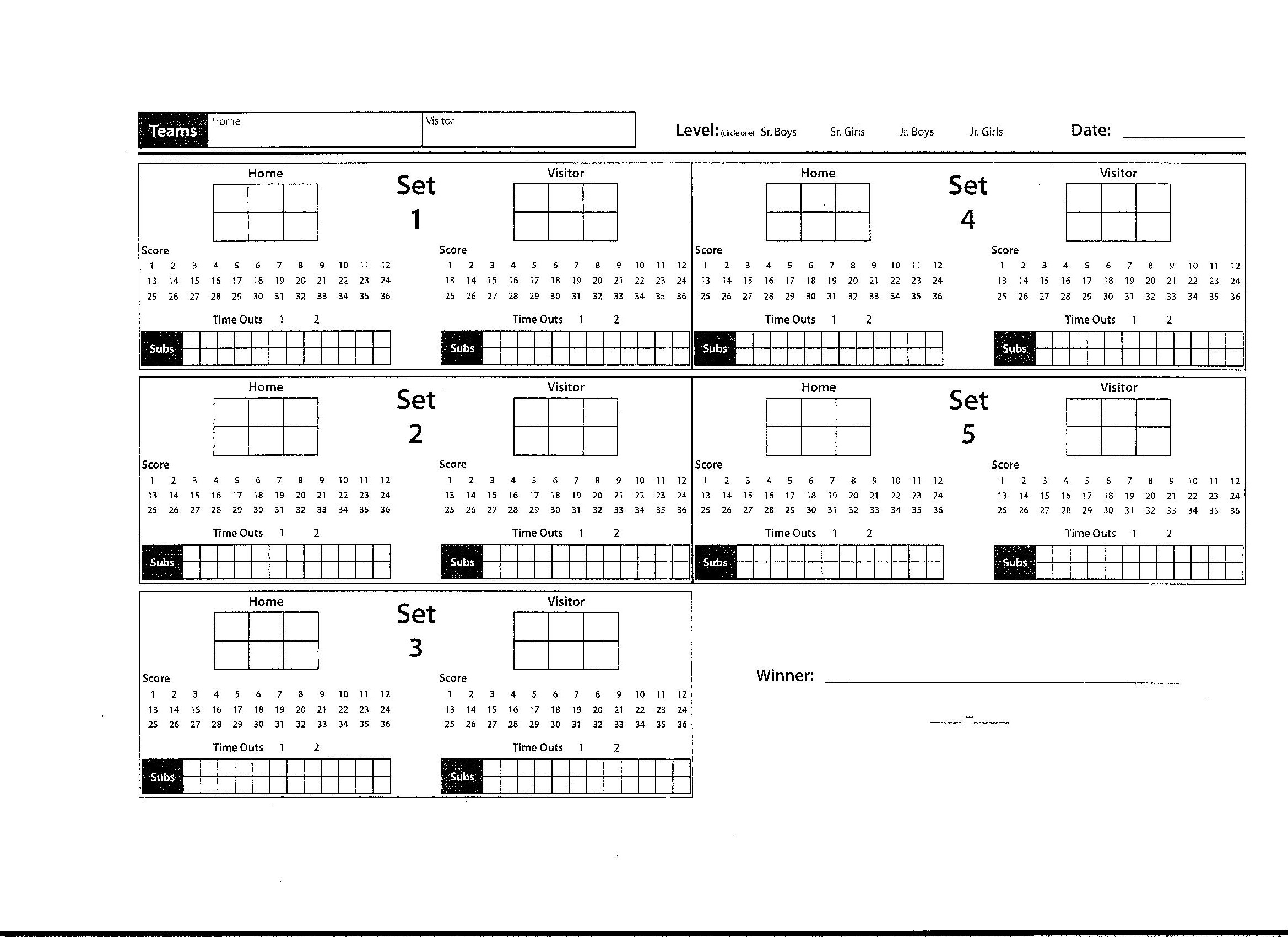 